                                                                        Девяткина Ольга Михайловна                                  МОУ «Яблоницкая средняя общеобразовательная школа»                                                                        Волосовский район                                                                       Педагогический стаж – 25 лет                                                                      Образование –  высшееУрок по окружающему мируВ 1 –м классеТема « Когда наступит лето?»Системная линия«Школа России» ФГОСАвтор учебника:   А.А. Плешаков .Окружающий мир. М., Просвещение,2014.Учебник для общеобразовательных организаций с приложением на электронном носителе. В двух частях.Тип урока: урок изучения и первичного закрепления новых знаний.Методы урока: наглядные, словесные, практические, создание ситуаций выбора.Формы: индивидуальные, фронтальные, парные.Тема урока « Когда наступит лето»Цель:сформировать представления о временах года, месяцах, их последовательности, показать зависимость природных явлений от смены времён года.Образовательные задачи урокаДать представление о годовом цикле – временах года, месяцах, их последовательности.Учить выделять характерные признаки времён года.Развивающие задачи урока:Развивать познавательный интерес, устную речь учащихся. творческие способности.Развивать наблюдательность, умение анализировать, обобщать и делать выводы.Развивать коммуникативные навыки, умение работать в группе.Воспитательные задачи урока:Воспитание чувства прекрасного через наблюдение за каждым временем года.Формирование поведенческих навыков здорового образа жизни.Место урока в образовательном процессе:Урок по теме «Когда наступит лето?»  включен в раздел учебника «Где и когда?» Термины и понятия: времена года (зима, весна, лето, осень), месяцы года (декабрь, январь, февраль ,март, апрель, май, июнь, июль, август, сентябрь, октябрь, ноябрь).Тип урока - комбинированный Педагогические технологии: развивающее обучение, ИКТ (информационно- коммуникативные технологии) технология работы в паре, группе;здоровьесберегаюшие технологии.Формы и методы: словесный, наглядный, поисковый, исследование, практический.Предназначение – для индивидуальной,  парной,групповой, фронтальной работы.Уровень образования школьников – 1 класс.Время проведения -35 мин ( в рамках урока по ФГОС)Планируемые результаты: (для учащихся)* Предметные:Ученик научится:- перечислять времена года в правильной последовательности- соотносить времена года и месяцы.*Метапредметные:Ученик научится:Познавательные умения:- анализировать сезонные изменения в окружающем мире с выделением отличительных признаков;Регулятивные умения:-фиксировать в конце урока удовлетворенность/неудовлетворенность своей работой на уроке;-понимать и принимать учебную задачу, сформированную учителем.Коммуникативные умения:-слушать партнера по общению;-приходить к общему решению.*Личностные:У ученика будут сформированы:-положительное отношение к школе и учебной деятельности;-представление о личной ответственности за свои поступки на основе бережного отношения к природе,-потребность сотрудничества со взрослыми и сверстниками в процессе работы в паре, группе, со взрослым;-правила работы в паре, доброжелательное отношение к сверстникам, бесконфликтное поведение, стремление прислушиваться к мнению одноклассников.Межпредметные связи: русский язык, литературное чтение, математика, музыка, изобразительное искусство, технология.Оборудование  урока:Мультимедийное оборудование ( ноутбук, проектор, экран), интерактивная презентация; фишки красного, синего цвета ;солнышко красного, жёлтого, синего цвета; рабочие тетради и учебники по предмету:-Окружающий мир. 1класс. Учебник. Часть 2. А.А.Плешаков. – М. : Просвещение, 2014 г.- Окружающий мир. 1класс. Рабочая тетрадь. Часть 2. А.А.Плешаков. – М. : Просвещение, 2014 г.Электронное приложение к учебнику окружающего мира (диск).Минусовая фонограмма песни «Разговор у новогодней ёлки».Песня –игра «Мы повесим шарики».-Конспект урока.Этапы урока            Деятельность учителяДеятельность учащихсяпредметныеУУДПримечание1. Мотивация учебной деятельности.(1 мин)Цель этапа- установление эмоционального контакта в классе, включение учащихся в деятельность2.Актуализация знаний.(5 мин) Цель этапа-  выявить знания детей по изученной ранее теме «Когда придёт суббота?»Подготовить к восприятию новой темы.3.Самоопределение к деятельности.(5мин)Цель этапа –формулирование учащимися учебной задачи и её решения.4.Применение новых знаний.(5 мин)Цель- осознание и применение знаний, полученных при решении учебной задачи.1.Работа по учебнику.5.ФизминуткаЦель- снять умственноенапряжение, укрепление зрения, мышц рук, ног, осанки.(2 мин)6.Применение новых знаний.Цель- осознание и применение знаний, полученных при решении учебной задачи.( 10 мин)1.Работа с годовым кругом (На компьютере)(4 мин)2.Работа в рабочей тетради. (6 мин)7.Применение практических умений.(6 мин)Ц ель- применить полученные знания в практических заданиях.1.Создание книги «Времена года».Цель- подвести итог выполненным заданиям.9.Рефлексия.Цель- подвести итог выполненным заданиям.(1 мин)Прозвенел сейчас звонок.Начинается урок.Мы за парты дружно сели И на доску посмотрели.Мы пришли сюда учиться, Не лениться, а трудиться.Работаем старательно,Слушаем внимательно.Мы хороший дружный классВсё получится у нас!-На какой вопрос вы отвечали на прошлом занятии?-Сколько дней в неделе?Давайте повторим.Игра «Собери неделю».-Я приглашаю к доске 7 учеников, и каждый получит табличку с названием дня недели. По моей команде вы должны быстро построиться, начиная с первого дня в недели. -Внимание! Неделька, стройся!-Ребята, правильно построились?-Молодцы! Всё верно! Вот мы и вспомнили дни недели-А теперь, ребята, присаживайтесь на места, вспомните о посадке.- А о чём вы сегодня узнаете, послушайте, разгадав загадку, и посмотрите на рисунок, он вам поможет. Стоит дерево райское, На одном боку цветы расцветают,На  другом - листы опадают.На третьем – плоды созревают,На четвёртом – снег да метель гуляет!- Как вы думаете, что узнаете о временах года?-Ваш друг Муравьишка  очень хочет узнать: когда наступит лето?- Вы тоже ждёте, когда придёт лето? Почему?- Можно позвать лето сейчас к нам ? Почему?- Что помогает прийти ему?-Давайте попробуем в этом разобраться. И нам в этом помогут наши гости..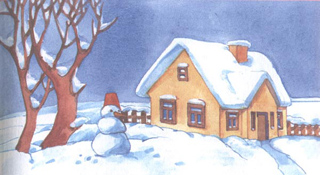 - Расскажите, ребята, как изменяется природа зимой? -А сейчас Зимушка-зима хочет увидеть, как вы знаете её зимние месяцы. -Молодцы!-А у нас следующая гостья.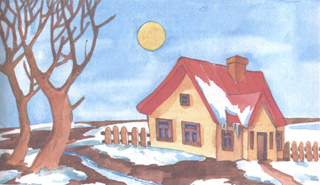 -Как изменяется природа весной?Сколько месяцев длится весна? Скажите.-А мы пригласим ещё одну гостью.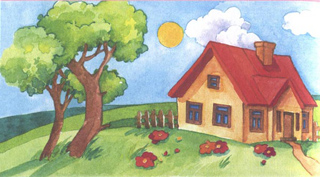  - А сейчас Лето предлагает рассказать: какие изменения происходят в природе в это время года?-Сколько месяцев длится лето? Назовите их.-А у нас гостья последняя.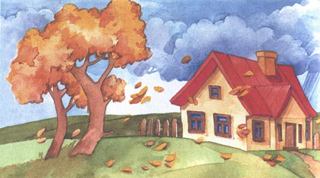 -Что происходит осенью в природе?-Сколько месяцев у Осени? Назовите их.--Спасибо, наши дорогие гости, что помогли познакомиться с временами года. А теперь нас ждёт учебник.-Откройте, пожалуйста, учебник на с.10-Прочитайте ещё раз тему нашего сегодняшнего урока.- После темы прочтите, какие учебные задачи мы поставим перед собой?-Итогом нашего урока будет составленная вами книга «Времена года».-Повторите, какие времена года вы знаете? -А какое сейчас время года?Рассмотрите на рисунке годовой круг.-Какие месяцы соответствуют каждому времени года? Зима?-Весна?-Лето?-Осень?-Сколько всего времён года? -А сколько месяцев?-Отметьте красной фишкой месяц, с которого начинается год. -Синей фишкой – месяц, которым год заканчивается.-Какое это время года?-Молодцы, без ошибок справились.-Ребята, а у вас есть любимое время года? Объясните почему?-Наш Муравьишка нарисовал рисунки, но всё ли он правильно изобразил?-Найдите ошибки на картинах Муравья Вопросика.-Мы помогли Муравьишке, исправили ошибки?-Что мы узнали? Давайте прочитаем.- Не так давно закончились новогодние праздники и предлагаю вам разучить весёлую зимнюю игру, которая повысит  настроение.-Молодцы, ребята. Понравилась вам игра?.-Посмотрите на доску.-Что это?-Почему эта схема называется годовым кругом?-Найдите на годовом круге времена года. Покажите их.А что ещё указано на годовом круге кроме времён года?-Все они на месте?-Вставьте пропущенные месяцы.-Оцените работу: правильно?-Откройте рабочую тетрадь на с. 91) Задание 1..-Покажите 1 задание и прочитайте.-Для 1 задания потребуются ножницы, давайте вспомним правила работы с ними.-Обратите внимание, что  рисунки расположены на какой странице? -. Обменяйтесь тетрадями.-Возвращаем тетрадь соседу. Давайте проверим.-У кого правильно? Поднимите руку.-Молодцы. в этом задании только один ученик допустил ошибку, т.к. невнимательно слушал задание.2) Задание 2.-Покажите 2 задание . Каждый внимательно подумайте, в какое время года Муравьишка носит такую одежду. Нарисуйте по одному предмету своей одежды, подходящему для каждого времени года. Задание понятно?-Давайте посмотрим, какое время года на 1 рисунке. -На 2 рисунке?-На 3 рисунке?-А на 4 ?-Кому понравилось это задание?-У кого правильно?-Молодцы! Вы все хорошо знаете. Итогом нашей работы будет создание страниц книги .Вы в группах должны нарисовать страничку, соответствующую 1 времени года. А какую – вам придётся выбрать, получив конверт.Но сначала вспомните правила работы в группе.-Наша работа по плану: 1.прочитай загадку; 2. Напиши отгадку – время года; 3- нарисуй к нему рисунок в квадрате. 4- выбери месяцы к времени года, наклей.-А теперь давайте соберём нашу книгу. Выходим к доске по 1 представителю группы.-Начнём с времени года, которое записано первым по оглавлению И эти ребята справились первыми. -Молодцы, ребята, вы хорошо потрудились, создали свою первую книгу.-Как вы думаете, в чём польза нашей книги «Времена года»?-Ребята, давайте ответим на вопрос :когда наступит лето?-Для вас Муравьишка сегодня приготовил подарок за то, что вы помогли ему с решением вопроса. Это солнышко.Выбирайте: Красное – Я ВСЁ ПОНЯЛ, жёлтое – ОСТАЛИСЬ ВОПРОСЫ ПО ТЕМЕ; синее- Я НИЧЕГО НЕ ПОНЯЛ. -Урок окончен. Молодцы!Дети внимательно слушают и настраиваются на работу.Садятся за парты.-Когда придёт суббота?-В неделе семь дней.7 учеников получают  табличку с названием дней в недели, каждый читает, выходят к доске и  располагают слова в правильной последовательности. -Да.Слушают загадку, рисунок рассматривают .Отгадывают: -Здесь лето, осень, весна, зима -времена года.Высказывают свои предположения:-Да, очень хотим.-Нет, после зимы лето не приходит.-Солнышко поможет.(Появляется Зима)-Здравствуйте, первоклассники!- Послушайте и догадайтесь, кто я? Обернулась в лёд вода,
Перестал медведь реветь:
В спячку впал в бору медведь.
Кто скажет, кто знает,
Когда это бывает? (Зима)Дети отвечают:-Зимой холодно.- Падает снег – это снегопад.- Мало птиц и зверей.Дети отвечают:(Декабрь) (Январь) (Февраль)
-До свидания, увидимся нескоро!(Входит  Весна)-Здравствуйте, ребятки! Отгадайте, кто я?Я раскрываю почки
В зелёные листочки,
Деревья одеваю,
Посевы поливаю. (Весна)- Снег тает.Листья распускаются, деревья одеваются.-Травка зелёная, цветы появляются.Отвечают:Март)(Апрель)(Май)-До свидания, до новых встреч!(Выходит Лето)-Добрый день, дети!Я соткано из зноя,
Несу тепло с собою,
Я реки согреваю,
“Купайтесь!” - приглашаю. (Лето)Отвечают: - На улице тепло.-Много зелёных листьев на деревьях. -Цветут цветы.(Июнь)(Июль)(Август)-Я ухожу, всего вам доброго.(Выходит Осень)- День добрый, ученики!- Несу я урожаи,
Поля вновь засеваю,
Птиц к югу отправляю,
Деревья раздеваю. (Осень)Отвечают:-Листья падают, они разноцветные.- Можно собирать красивые листья. (Сентябрь) (Октябрь)  (Ноябрь)До свидания, ребята.Открывают учебник на с. 10Читает тему вслух «Когда наступит лето?»Прочитывают учебные задачи в учебнике хорошо читающие дети.(Узнаем, в какой последовательности сменяются времена года. Научимся соотносить времена года и месяцы.Повторяют: зима, весна, лето, осень.-Зима.Рассматривают, анализируют схему смены времен года и месяцев -Декабрь, январь, февраль.-Март, апрель, май.-Июнь ,июль, август.-Сентябрь, октябрь, декабрь.-Четыре времени года. -Двенадцать месяцев.Дети показывают:(январь)(декабрь)(зима)Называют любимое время года и объясняют:-Лето, у меня летом день рождения и ещё можно купаться в речке.-Тоже лето, потому что день рождения у меня, можно купаться.-Весна, потому что у меня день рождения и появляются растения.Рассматривают,  находят несоответствия в природных явлениях на рисунках учебника-Там лето , а на коньках не катаются.-Зимой цветы не растут.-Осенью птенчиков не выводят, а весной.- Здесь весна , а на дереве яблоки, так не бывает.-ДаДети читают вывод: Зима, весна, лето, осень – это четыре времени года. В году двенадцать месяцев. Первый –январь. Последний – декабрь.Смотрят-Это годовой круг.-Времена года идут друг за другом , получается круглый год. А за ним придёт следующий.Дети показывают.-Ещё есть месяцы.Нет.Дети выходят к компьютеру по одному человеку и восполняют пропуски:  февраль, апрель, июль, сентябрь.-Да, всё верно.Дети открывают тетради.Наблюдают сезонные изменения в природе и фиксируют их в рабочей тетради.Читает 1 ученик: Вырежи из Приложения рисунки и наклей их в правильной последовательности. Начни с весны. -Работать с исправленными ножницами, чтобы были тупые концы; не оставлять раскрытыми, а передавать кольцами.-На странице 55.Выполняют задание.Дети проверяют рисунки в тетрадях в паре.Поднимают руки.  (Один ученик при проверке заметил ошибку-его сосед начал выполнять задание не с нужного времени  года, но последовательно. Мальчик самостоятельно исправил-надписав цифры в нужной последовательности)Дети рисуют.-На этом рисунке лето и я нарисовала панамку.-Здесь осень и я нарисовал пальто.-на 3 рисунке зима, нарисовал шапку.- на 4 –весна, а нарисовал шарфик.Поднимают руки.Дети получают конверты по группам; выполняют работу.-нужно работать дружно, не спорить; каждый выберет что делать, а потом показать.Дети по одному выходят к доске, показывают страничку, зачитывают загадку, называют время года, рисунок, месяцы.-Мы узнали времена года, месяцы .Лето наступит после весны.Учащиеся делают выбор.( все ученики выбрали красное солнышко)Овладение сведениями о годовом цикле- временах года и месяцах, их последовательности- называют времена года в правильной последовательности Овладение способностью принимать и сохранять цели и задачи учебной деятельности;Формирование умения планировать, контролировать и оценивать учебные действия в соответствии с поставленной целью; рассматривать и сравнивать иллюстрации учебника;Умение работать с раздаточным материалом как средством передачи иллюстративной информации.Установление эмоционального контакта.Личностные:положительное отношение к школе и учебной деятельности;Умение отвечать на поставленные вопросы.Регулятивные:-понимать и принимать учебную задачу, сформированную учителемПознавательные умения:- анализировать сезонные изменения в окружающем мире с выделением отличительных признаков;Личностные:-потребность сотрудничества со взрослыми и сверстниками в процессе работы в паре.Групповая работаПознавательные: поиск и выделение необходимой информации; анализ объектов с целью выделения признаков, классификация объектов для создания нового продукта.Регулятивные:Осуществлять действия по реализации задания.Личностные:самоопределение.Коммуникативные:Доносить свою позицию до других, владея монологической и диалогической речью. -приходить к общему решению.Регулятивные умения:-фиксировать в конце урока удовлетворенность/неудовлетворенность своей работой на уроке;Слайд 1Карточки со словами –названиями дней недели: понедельник, вторник , среда, четверг, пятница, суббота, воскресенье.На доскепоявляется рисунок дерева, олицетворяющий  времена года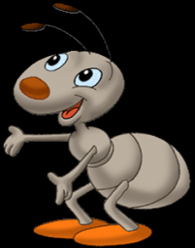 Девочка в костюме ЗимыДевочка в костюме ВесныДевочка в костюме ЛетаДевочка  в костюме ОсениФото учебникаЗвучит песенка «Мы повесим шарики…»Диск к учебнику А.А. Плешакова «Окружающий мир» 1 класс задание 2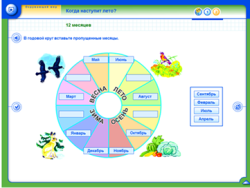 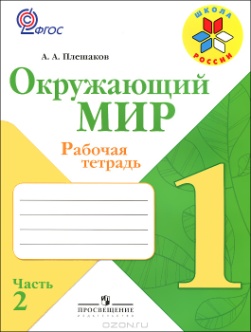 На партах приготовлены: ножницы, клей.На компьютере появляется изображение:весна, лето, осень, зима.Звучит минусовая фонограмма песни «Разговор у новогодней ёлки».План на доске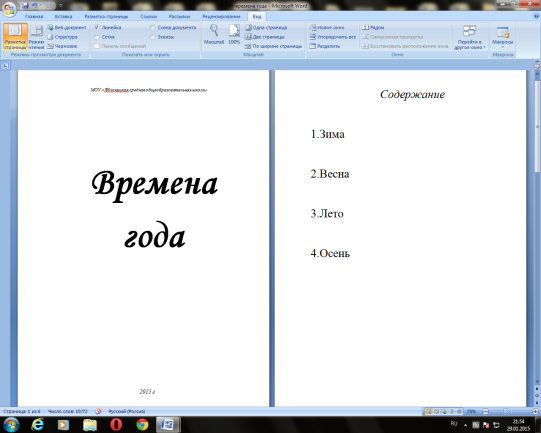 